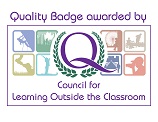 We hold the Learning Outside the Classroom Quality BadgeCertificate Number R2QB103464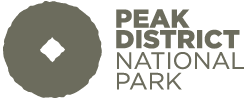 Education VisitEnquiry Form – 2024Education VisitEnquiry Form – 2024Education VisitEnquiry Form – 2024Education VisitEnquiry Form – 2024Education VisitEnquiry Form – 2024Education VisitEnquiry Form – 2024Education VisitEnquiry Form – 2024Education VisitEnquiry Form – 2024Please complete all sections on the form and return to us by email or post.Once your completed enquiry form has been received and checked, it will be logged and acknowledged by email. We will then aim to contact you within 15 working days of receiving the form to advise if your preferred date/location/programme are available.Please note, if we do not hear back from you within 16 weeks of us sending this form to you, your enquiry will be closed and any contact details we have for you will be deleted from our booking system.Please complete all sections on the form and return to us by email or post.Once your completed enquiry form has been received and checked, it will be logged and acknowledged by email. We will then aim to contact you within 15 working days of receiving the form to advise if your preferred date/location/programme are available.Please note, if we do not hear back from you within 16 weeks of us sending this form to you, your enquiry will be closed and any contact details we have for you will be deleted from our booking system.Please complete all sections on the form and return to us by email or post.Once your completed enquiry form has been received and checked, it will be logged and acknowledged by email. We will then aim to contact you within 15 working days of receiving the form to advise if your preferred date/location/programme are available.Please note, if we do not hear back from you within 16 weeks of us sending this form to you, your enquiry will be closed and any contact details we have for you will be deleted from our booking system.Please complete all sections on the form and return to us by email or post.Once your completed enquiry form has been received and checked, it will be logged and acknowledged by email. We will then aim to contact you within 15 working days of receiving the form to advise if your preferred date/location/programme are available.Please note, if we do not hear back from you within 16 weeks of us sending this form to you, your enquiry will be closed and any contact details we have for you will be deleted from our booking system.Please complete all sections on the form and return to us by email or post.Once your completed enquiry form has been received and checked, it will be logged and acknowledged by email. We will then aim to contact you within 15 working days of receiving the form to advise if your preferred date/location/programme are available.Please note, if we do not hear back from you within 16 weeks of us sending this form to you, your enquiry will be closed and any contact details we have for you will be deleted from our booking system.Please complete all sections on the form and return to us by email or post.Once your completed enquiry form has been received and checked, it will be logged and acknowledged by email. We will then aim to contact you within 15 working days of receiving the form to advise if your preferred date/location/programme are available.Please note, if we do not hear back from you within 16 weeks of us sending this form to you, your enquiry will be closed and any contact details we have for you will be deleted from our booking system.Please complete all sections on the form and return to us by email or post.Once your completed enquiry form has been received and checked, it will be logged and acknowledged by email. We will then aim to contact you within 15 working days of receiving the form to advise if your preferred date/location/programme are available.Please note, if we do not hear back from you within 16 weeks of us sending this form to you, your enquiry will be closed and any contact details we have for you will be deleted from our booking system.Please complete all sections on the form and return to us by email or post.Once your completed enquiry form has been received and checked, it will be logged and acknowledged by email. We will then aim to contact you within 15 working days of receiving the form to advise if your preferred date/location/programme are available.Please note, if we do not hear back from you within 16 weeks of us sending this form to you, your enquiry will be closed and any contact details we have for you will be deleted from our booking system.Please complete all sections on the form and return to us by email or post.Once your completed enquiry form has been received and checked, it will be logged and acknowledged by email. We will then aim to contact you within 15 working days of receiving the form to advise if your preferred date/location/programme are available.Please note, if we do not hear back from you within 16 weeks of us sending this form to you, your enquiry will be closed and any contact details we have for you will be deleted from our booking system.Please complete all sections on the form and return to us by email or post.Once your completed enquiry form has been received and checked, it will be logged and acknowledged by email. We will then aim to contact you within 15 working days of receiving the form to advise if your preferred date/location/programme are available.Please note, if we do not hear back from you within 16 weeks of us sending this form to you, your enquiry will be closed and any contact details we have for you will be deleted from our booking system.Please complete all sections on the form and return to us by email or post.Once your completed enquiry form has been received and checked, it will be logged and acknowledged by email. We will then aim to contact you within 15 working days of receiving the form to advise if your preferred date/location/programme are available.Please note, if we do not hear back from you within 16 weeks of us sending this form to you, your enquiry will be closed and any contact details we have for you will be deleted from our booking system.1. Contact Details1. Contact Details1. Contact Details1. Contact Details1. Contact Details2. School/Organisation Name & Address2. School/Organisation Name & Address2. School/Organisation Name & Address2. School/Organisation Name & Address2. School/Organisation Name & Address2. School/Organisation Name & AddressFirst Name: First Name: First Name: First Name: First Name: School Name: Address: Postcode: School Name: Address: Postcode: School Name: Address: Postcode: School Name: Address: Postcode: School Name: Address: Postcode: School Name: Address: Postcode: Last Name: Last Name: Last Name: Last Name: Last Name: School Name: Address: Postcode: School Name: Address: Postcode: School Name: Address: Postcode: School Name: Address: Postcode: School Name: Address: Postcode: School Name: Address: Postcode: Job Title: Job Title: Job Title: Job Title: Job Title: School Name: Address: Postcode: School Name: Address: Postcode: School Name: Address: Postcode: School Name: Address: Postcode: School Name: Address: Postcode: School Name: Address: Postcode: Work Email Address: Work Email Address: Work Email Address: Work Email Address: Work Email Address: School Name: Address: Postcode: School Name: Address: Postcode: School Name: Address: Postcode: School Name: Address: Postcode: School Name: Address: Postcode: School Name: Address: Postcode: Work Telephone Number: Work Telephone Number: Work Telephone Number: Work Telephone Number: Work Telephone Number: School Name: Address: Postcode: School Name: Address: Postcode: School Name: Address: Postcode: School Name: Address: Postcode: School Name: Address: Postcode: School Name: Address: Postcode: 3. Is this a School (Primary or Secondary) / College / University / Other Group Enquiry?3. Is this a School (Primary or Secondary) / College / University / Other Group Enquiry?3. Is this a School (Primary or Secondary) / College / University / Other Group Enquiry?3. Is this a School (Primary or Secondary) / College / University / Other Group Enquiry?3. Is this a School (Primary or Secondary) / College / University / Other Group Enquiry?3. Is this a School (Primary or Secondary) / College / University / Other Group Enquiry?3. Is this a School (Primary or Secondary) / College / University / Other Group Enquiry?3. Is this a School (Primary or Secondary) / College / University / Other Group Enquiry?3. Is this a School (Primary or Secondary) / College / University / Other Group Enquiry?3. Is this a School (Primary or Secondary) / College / University / Other Group Enquiry?3. Is this a School (Primary or Secondary) / College / University / Other Group Enquiry?4. Preferred Programme & location Please be aware that we are currently running our programme of visits at the sites below only. Please choose the option which suits you best with the  symbol (Please note that grey cells indicate this option is not available)4. Preferred Programme & location Please be aware that we are currently running our programme of visits at the sites below only. Please choose the option which suits you best with the  symbol (Please note that grey cells indicate this option is not available)4. Preferred Programme & location Please be aware that we are currently running our programme of visits at the sites below only. Please choose the option which suits you best with the  symbol (Please note that grey cells indicate this option is not available)4. Preferred Programme & location Please be aware that we are currently running our programme of visits at the sites below only. Please choose the option which suits you best with the  symbol (Please note that grey cells indicate this option is not available)4. Preferred Programme & location Please be aware that we are currently running our programme of visits at the sites below only. Please choose the option which suits you best with the  symbol (Please note that grey cells indicate this option is not available)4. Preferred Programme & location Please be aware that we are currently running our programme of visits at the sites below only. Please choose the option which suits you best with the  symbol (Please note that grey cells indicate this option is not available)4. Preferred Programme & location Please be aware that we are currently running our programme of visits at the sites below only. Please choose the option which suits you best with the  symbol (Please note that grey cells indicate this option is not available)4. Preferred Programme & location Please be aware that we are currently running our programme of visits at the sites below only. Please choose the option which suits you best with the  symbol (Please note that grey cells indicate this option is not available)4. Preferred Programme & location Please be aware that we are currently running our programme of visits at the sites below only. Please choose the option which suits you best with the  symbol (Please note that grey cells indicate this option is not available)4. Preferred Programme & location Please be aware that we are currently running our programme of visits at the sites below only. Please choose the option which suits you best with the  symbol (Please note that grey cells indicate this option is not available)4. Preferred Programme & location Please be aware that we are currently running our programme of visits at the sites below only. Please choose the option which suits you best with the  symbol (Please note that grey cells indicate this option is not available)PRIMARY PROGRAMMESPRIMARY PROGRAMMESOur current charges are £7 per primary aged pupil, with a minimum group charge of £105. (1st April 2023 – 31st March 2025). See our costs and booking page for details.Our current charges are £7 per primary aged pupil, with a minimum group charge of £105. (1st April 2023 – 31st March 2025). See our costs and booking page for details.Our current charges are £7 per primary aged pupil, with a minimum group charge of £105. (1st April 2023 – 31st March 2025). See our costs and booking page for details.Our current charges are £7 per primary aged pupil, with a minimum group charge of £105. (1st April 2023 – 31st March 2025). See our costs and booking page for details.Our current charges are £7 per primary aged pupil, with a minimum group charge of £105. (1st April 2023 – 31st March 2025). See our costs and booking page for details.Our current charges are £7 per primary aged pupil, with a minimum group charge of £105. (1st April 2023 – 31st March 2025). See our costs and booking page for details.Our current charges are £7 per primary aged pupil, with a minimum group charge of £105. (1st April 2023 – 31st March 2025). See our costs and booking page for details.Our current charges are £7 per primary aged pupil, with a minimum group charge of £105. (1st April 2023 – 31st March 2025). See our costs and booking page for details.Our current charges are £7 per primary aged pupil, with a minimum group charge of £105. (1st April 2023 – 31st March 2025). See our costs and booking page for details.PRIMARY PROGRAMMESPRIMARY PROGRAMMESMacclesfield Forest (Mon, Tues & Wed)Macclesfield Forest (Mon, Tues & Wed)Macclesfield Forest (Mon, Tues & Wed)Macclesfield Forest (Mon, Tues & Wed)Crowden (Tue, Thurs & Fri)Crowden (Tue, Thurs & Fri)Longdendale(Tue, Thurs & Fri)Longdendale(Tue, Thurs & Fri)Moorland Discovery Centre (Tue, Wed, Thurs) Woodland Tales (EYFS + Y1)April - OctoberWoodland Tales (EYFS + Y1)April - OctoberSeasonal Change (EYFS + KS1)                 Nov - FebSeasonal Change (EYFS + KS1)                 Nov - FebPlants, glorious plants (KS1)                April - OctoberPlants, glorious plants (KS1)                April - OctoberNature Discovery (KS1)April - OctoberNature Discovery (KS1)April - OctoberRocks & Soils (KS2)Late Feb - NovemberRocks & Soils (KS2)Late Feb - NovemberRiver Study (KS2)March - NovemberRiver Study (KS2)March - NovemberPeak District Explorers - Mapping Skills (KS2) Late Feb - NovemberPeak District Explorers - Mapping Skills (KS2) Late Feb - NovemberMountains & Valleys (KS2)  April - OctoberMountains & Valleys (KS2)  April - OctoberHabitats (KS2)April - OctoberHabitats (KS2)April - OctoberDiscover The Peak District! (KS2) (Replaces Peak District Challenge)March - NovemberDiscover The Peak District! (KS2) (Replaces Peak District Challenge)March - NovemberSECONDARY PROGRAMMESSECONDARY PROGRAMMESOur current charges are as follows: £16 per secondary/A-level pupil, with a minimum group charge of £320. (1st April 2023 – 31st March 2024) £17 per secondary aged pupil, with a minimum group charge of £340. (1st April 2024 – 31st March 2025) See our costs and booking page for details.Our current charges are as follows: £16 per secondary/A-level pupil, with a minimum group charge of £320. (1st April 2023 – 31st March 2024) £17 per secondary aged pupil, with a minimum group charge of £340. (1st April 2024 – 31st March 2025) See our costs and booking page for details.Our current charges are as follows: £16 per secondary/A-level pupil, with a minimum group charge of £320. (1st April 2023 – 31st March 2024) £17 per secondary aged pupil, with a minimum group charge of £340. (1st April 2024 – 31st March 2025) See our costs and booking page for details.Our current charges are as follows: £16 per secondary/A-level pupil, with a minimum group charge of £320. (1st April 2023 – 31st March 2024) £17 per secondary aged pupil, with a minimum group charge of £340. (1st April 2024 – 31st March 2025) See our costs and booking page for details.Our current charges are as follows: £16 per secondary/A-level pupil, with a minimum group charge of £320. (1st April 2023 – 31st March 2024) £17 per secondary aged pupil, with a minimum group charge of £340. (1st April 2024 – 31st March 2025) See our costs and booking page for details.Our current charges are as follows: £16 per secondary/A-level pupil, with a minimum group charge of £320. (1st April 2023 – 31st March 2024) £17 per secondary aged pupil, with a minimum group charge of £340. (1st April 2024 – 31st March 2025) See our costs and booking page for details.Our current charges are as follows: £16 per secondary/A-level pupil, with a minimum group charge of £320. (1st April 2023 – 31st March 2024) £17 per secondary aged pupil, with a minimum group charge of £340. (1st April 2024 – 31st March 2025) See our costs and booking page for details.Our current charges are as follows: £16 per secondary/A-level pupil, with a minimum group charge of £320. (1st April 2023 – 31st March 2024) £17 per secondary aged pupil, with a minimum group charge of £340. (1st April 2024 – 31st March 2025) See our costs and booking page for details.Our current charges are as follows: £16 per secondary/A-level pupil, with a minimum group charge of £320. (1st April 2023 – 31st March 2024) £17 per secondary aged pupil, with a minimum group charge of £340. (1st April 2024 – 31st March 2025) See our costs and booking page for details.SECONDARY PROGRAMMESSECONDARY PROGRAMMESCrowden (Tue, Thurs & Fri)Crowden (Tue, Thurs & Fri)Crowden (Tue, Thurs & Fri)Crowden (Tue, Thurs & Fri)Goyt Valley(Tues & Weds)Goyt Valley(Tues & Weds)Upper Burbage Bridge(Mon, Tue, Wed & Thurs)Upper Burbage Bridge(Mon, Tue, Wed & Thurs)Cave Dale(Mon & Tue)Hydrology (KS3 & GCSE)February - NovemberHydrology (KS3 & GCSE)February - NovemberCarbon & Water (A-Level) September - FebruaryCarbon & Water (A-Level) September - FebruaryEcology (A-Level)                   Crowden Sept-Oct, Cave Dale June - JulyEcology (A-Level)                   Crowden Sept-Oct, Cave Dale June - July5. Number of Pupils (Total, across all days booked)Please note that we are currently limiting group size to 50 students per day for KS4 & 5, and maximum 60 per day for KS1 & 25. Number of Pupils (Total, across all days booked)Please note that we are currently limiting group size to 50 students per day for KS4 & 5, and maximum 60 per day for KS1 & 25. Number of Pupils (Total, across all days booked)Please note that we are currently limiting group size to 50 students per day for KS4 & 5, and maximum 60 per day for KS1 & 25. Number of Pupils (Total, across all days booked)Please note that we are currently limiting group size to 50 students per day for KS4 & 5, and maximum 60 per day for KS1 & 25. Number of Pupils (Total, across all days booked)Please note that we are currently limiting group size to 50 students per day for KS4 & 5, and maximum 60 per day for KS1 & 25. Number of Pupils (Total, across all days booked)Please note that we are currently limiting group size to 50 students per day for KS4 & 5, and maximum 60 per day for KS1 & 25. Number of Pupils (Total, across all days booked)Please note that we are currently limiting group size to 50 students per day for KS4 & 5, and maximum 60 per day for KS1 & 26. Year Group(s)6. Year Group(s)6. Year Group(s)6. Year Group(s)6. Year Group(s)6. Year Group(s)6. Year Group(s)7. Is your school a Peak District Ambassador School? (details here)Yes  /  NoYes  /  NoYes  /  No8. Moorland Discovery Centre Only Is your school an educational member of the National Trust?8. Moorland Discovery Centre Only Is your school an educational member of the National Trust?8. Moorland Discovery Centre Only Is your school an educational member of the National Trust?8. Moorland Discovery Centre Only Is your school an educational member of the National Trust?8. Moorland Discovery Centre Only Is your school an educational member of the National Trust?Yes  /  NoNumber:Yes  /  NoNumber:9. Preferred Date(s). If possible, please provide more than one option.(Please note certain days of the week are not available, depending on which site you want to visit. See above under preferred location for further details).9. Preferred Date(s). If possible, please provide more than one option.(Please note certain days of the week are not available, depending on which site you want to visit. See above under preferred location for further details).9. Preferred Date(s). If possible, please provide more than one option.(Please note certain days of the week are not available, depending on which site you want to visit. See above under preferred location for further details).9. Preferred Date(s). If possible, please provide more than one option.(Please note certain days of the week are not available, depending on which site you want to visit. See above under preferred location for further details).9. Preferred Date(s). If possible, please provide more than one option.(Please note certain days of the week are not available, depending on which site you want to visit. See above under preferred location for further details).9. Preferred Date(s). If possible, please provide more than one option.(Please note certain days of the week are not available, depending on which site you want to visit. See above under preferred location for further details).9. Preferred Date(s). If possible, please provide more than one option.(Please note certain days of the week are not available, depending on which site you want to visit. See above under preferred location for further details).9. Preferred Date(s). If possible, please provide more than one option.(Please note certain days of the week are not available, depending on which site you want to visit. See above under preferred location for further details).9. Preferred Date(s). If possible, please provide more than one option.(Please note certain days of the week are not available, depending on which site you want to visit. See above under preferred location for further details).9. Preferred Date(s). If possible, please provide more than one option.(Please note certain days of the week are not available, depending on which site you want to visit. See above under preferred location for further details).9. Preferred Date(s). If possible, please provide more than one option.(Please note certain days of the week are not available, depending on which site you want to visit. See above under preferred location for further details).10. Please also advise of any dates/days that are not an option.10. Please also advise of any dates/days that are not an option.10. Please also advise of any dates/days that are not an option.10. Please also advise of any dates/days that are not an option.10. Please also advise of any dates/days that are not an option.10. Please also advise of any dates/days that are not an option.10. Please also advise of any dates/days that are not an option.10. Please also advise of any dates/days that are not an option.10. Please also advise of any dates/days that are not an option.10. Please also advise of any dates/days that are not an option.10. Please also advise of any dates/days that are not an option.11. Additional Notes(To include any special requirements or queries relating to the sites or programmes, or any other useful information you think we need to know). If you also know your aims and objectives, please include these details here.11. Additional Notes(To include any special requirements or queries relating to the sites or programmes, or any other useful information you think we need to know). If you also know your aims and objectives, please include these details here.11. Additional Notes(To include any special requirements or queries relating to the sites or programmes, or any other useful information you think we need to know). If you also know your aims and objectives, please include these details here.11. Additional Notes(To include any special requirements or queries relating to the sites or programmes, or any other useful information you think we need to know). If you also know your aims and objectives, please include these details here.11. Additional Notes(To include any special requirements or queries relating to the sites or programmes, or any other useful information you think we need to know). If you also know your aims and objectives, please include these details here.11. Additional Notes(To include any special requirements or queries relating to the sites or programmes, or any other useful information you think we need to know). If you also know your aims and objectives, please include these details here.11. Additional Notes(To include any special requirements or queries relating to the sites or programmes, or any other useful information you think we need to know). If you also know your aims and objectives, please include these details here.11. Additional Notes(To include any special requirements or queries relating to the sites or programmes, or any other useful information you think we need to know). If you also know your aims and objectives, please include these details here.11. Additional Notes(To include any special requirements or queries relating to the sites or programmes, or any other useful information you think we need to know). If you also know your aims and objectives, please include these details here.11. Additional Notes(To include any special requirements or queries relating to the sites or programmes, or any other useful information you think we need to know). If you also know your aims and objectives, please include these details here.11. Additional Notes(To include any special requirements or queries relating to the sites or programmes, or any other useful information you think we need to know). If you also know your aims and objectives, please include these details here.12. Confidentiality12. Confidentiality12. Confidentiality12. Confidentiality12. Confidentiality12. Confidentiality12. Confidentiality12. Confidentiality12. Confidentiality12. Confidentiality12. ConfidentialityWe collect and use your details for responding to your enquiry. We will store it securely and not share it with any third party unless required to do so by law. Our privacy notice tells you about how we use and manage your information.We collect and use your details for responding to your enquiry. We will store it securely and not share it with any third party unless required to do so by law. Our privacy notice tells you about how we use and manage your information.We collect and use your details for responding to your enquiry. We will store it securely and not share it with any third party unless required to do so by law. Our privacy notice tells you about how we use and manage your information.We collect and use your details for responding to your enquiry. We will store it securely and not share it with any third party unless required to do so by law. Our privacy notice tells you about how we use and manage your information.We collect and use your details for responding to your enquiry. We will store it securely and not share it with any third party unless required to do so by law. Our privacy notice tells you about how we use and manage your information.We collect and use your details for responding to your enquiry. We will store it securely and not share it with any third party unless required to do so by law. Our privacy notice tells you about how we use and manage your information.We collect and use your details for responding to your enquiry. We will store it securely and not share it with any third party unless required to do so by law. Our privacy notice tells you about how we use and manage your information.We collect and use your details for responding to your enquiry. We will store it securely and not share it with any third party unless required to do so by law. Our privacy notice tells you about how we use and manage your information.We collect and use your details for responding to your enquiry. We will store it securely and not share it with any third party unless required to do so by law. Our privacy notice tells you about how we use and manage your information.We collect and use your details for responding to your enquiry. We will store it securely and not share it with any third party unless required to do so by law. Our privacy notice tells you about how we use and manage your information.We collect and use your details for responding to your enquiry. We will store it securely and not share it with any third party unless required to do so by law. Our privacy notice tells you about how we use and manage your information.For further information or assistance in completing this form, please contact:-The Customer and Business Support Teamemail: customer.service@peakdistrict.gov.ukor by phone 01629 816 200For further information or assistance in completing this form, please contact:-The Customer and Business Support Teamemail: customer.service@peakdistrict.gov.ukor by phone 01629 816 200For further information or assistance in completing this form, please contact:-The Customer and Business Support Teamemail: customer.service@peakdistrict.gov.ukor by phone 01629 816 200For further information or assistance in completing this form, please contact:-The Customer and Business Support Teamemail: customer.service@peakdistrict.gov.ukor by phone 01629 816 200Please return this form to:by email: customer.service@peakdistrict.gov.ukor by post:The Customer and Business Support TeamThe Peak District National Park AuthorityAldern House, Baslow Road, Bakewell, Derbyshire DE45 1AEPlease return this form to:by email: customer.service@peakdistrict.gov.ukor by post:The Customer and Business Support TeamThe Peak District National Park AuthorityAldern House, Baslow Road, Bakewell, Derbyshire DE45 1AEPlease return this form to:by email: customer.service@peakdistrict.gov.ukor by post:The Customer and Business Support TeamThe Peak District National Park AuthorityAldern House, Baslow Road, Bakewell, Derbyshire DE45 1AEPlease return this form to:by email: customer.service@peakdistrict.gov.ukor by post:The Customer and Business Support TeamThe Peak District National Park AuthorityAldern House, Baslow Road, Bakewell, Derbyshire DE45 1AEPlease return this form to:by email: customer.service@peakdistrict.gov.ukor by post:The Customer and Business Support TeamThe Peak District National Park AuthorityAldern House, Baslow Road, Bakewell, Derbyshire DE45 1AEPlease return this form to:by email: customer.service@peakdistrict.gov.ukor by post:The Customer and Business Support TeamThe Peak District National Park AuthorityAldern House, Baslow Road, Bakewell, Derbyshire DE45 1AEPlease return this form to:by email: customer.service@peakdistrict.gov.ukor by post:The Customer and Business Support TeamThe Peak District National Park AuthorityAldern House, Baslow Road, Bakewell, Derbyshire DE45 1AE